          В целях приведения нормативного правового акта в соответствие с действующим законодательством ПОСТАНОВЛЯЮ:1. Внести в постановление №70 от 27.10.2015г. «О порядке формирования муниципального задания на оказание муниципальных услуг (выполнение работ) в отношении муниципальных учреждений Костино-Быстрянского сельского поселения Морозовского района и финансового обеспечения выполнения муниципального задания» следующие изменения:1) в подпункте 2.1 пункта 2 слова «возникшие при формировании муниципального задания» заменить словами «возникшие начиная с формирования муниципального задания»;2) пункт 2.5 изложить в следующей редакции: «2.5. В целях доведения объема финансового обеспечения выполнения муниципального задания, рассчитанного в соответствии с Положением, до уровня финансового обеспечения в текущем финансовом году в пределах бюджетных ассигнований, предусмотренных главному распорядителю средств местного бюджета на предоставление субсидий на финансовое обеспечение выполнения муниципального задания, применяются (при необходимости) коэффициенты выравнивания, определяемые указанным главным распорядителем средств местного бюджета.».3) приложение №1 к постановлению №70 от 27.10.2015г. «О порядке формирования муниципального задания на оказание муниципальных услуг (выполнение работ) в отношении муниципальных учреждений Костино-Быстрянского сельского поселения Морозовского района и финансового обеспечения выполнения муниципального задания»  изложить в новой редакции согласно приложению к настоящему постановлению.2. Настоящее постановление вступает в силу с 01.01.2018, применяется к правоотношениям, возникшим с начала формирования муниципального задания на 2018 год и на плановый период 2019 и 2020 годов и подлежит размещению на официальном сайте Администрации Костино-Быстрянского сельского поселения. 3.   Контроль за выполнением настоящего постановления оставляю за собой. Приложение № 1к постановлению Администрации Костино-Быстрянского сельского поселения от 01.02.2018 № 16Приложение № 1к постановлению Администрации Костино-Быстрянского сельского поселенияот 27.10.2015 № 70ПОЛОЖЕНИЕ 
о формировании муниципального задания 
на оказание муниципальных услуг (выполнение работ) 
в отношении Учреждений Костино-Быстрянского сельского поселения 
и финансовом обеспечении выполнения муниципального заданияСтатья 1. Общие положенияНастоящее Положение устанавливает порядок формирования и финансового обеспечения выполнения муниципального задания на оказание муниципальных услуг (выполнение работ) (далее – муниципальное задание) муниципальными бюджетными учреждениями Костино-Быстрянского сельского поселения, созданными на базе имущества, находящегося в муниципальной собственности Костино-Быстрянского сельского поселения (далее –бюджетные учреждения).Статья 2. Формирование (изменение) муниципального задания1. Муниципальное задание формируется в соответствии с основными видами деятельности, соответствующими видам экономической деятельности, предусмотренными учредительными документами муниципального учреждения Костино-Быстрянского сельского поселения (далее –  Учреждение), с учетом предложений Учреждения, касающихся потребности в соответствующих услугах и работах, оцениваемых на основании прогнозируемой динамики количества потребителей услуг и работ, уровня удовлетворенности существующими объемом и качеством услуг и результатов работ и возможностей Учреждения по оказанию услуг и выполнению работ, а также показателей выполнения Учреждением муниципального задания в отчетном финансовом году.2. Муниципальное задание содержит показатели, характеризующие качество и (или) объем (содержание) муниципальной услуги (работы), определение категорий физических и (или) юридических лиц, являющихся потребителями соответствующих услуг, предельные цены (тарифы) на оплату соответствующих услуг физическими или юридическими лицами в случаях, если законодательством Российской Федерации, Ростовской области и муниципальными правовыми актами Костино-Быстрянского сельского поселения предусмотрено их оказание на платной основе в рамках муниципального задания, либо порядок установления указанных цен (тарифов) в случаях, установленных законодательством Российской Федерации, Ростовской области и Костино-Быстрянского сельского поселения, порядок контроля за исполнением муниципального задания, требования к отчетности о выполнении муниципального задания.  Муниципальное задание формируется по форме согласно приложению № 1 к настоящему Положению.В муниципальном задании могут быть установлены допустимые (возможные) отклонения в процентах, абсолютных величинах от установленных показателей качества и (или) объема, если иное не установлено нормативно-правовыми актами Костино-Быстрянского сельского поселения, в отношении отдельной муниципальной услуги (работы) либо общее допустимое (возможное) отклонение – в отношении муниципального задания или его части. Значения указанных показателей, устанавливаемые на текущий финансовый год, могут быть изменены только при формировании муниципального задания на очередной финансовый год.  При установлении Учреждению муниципального задания на оказание нескольких муниципальных услуг (выполнение нескольких работ), муниципальное задание формируется из нескольких разделов, каждый из которых содержит требования к оказанию одной муниципальной услуги (выполнению одной работы).При установлении Учреждению муниципального задания на оказание муниципальной услуги (услуг) и выполнение работы (работ), муниципальное задание формируется из двух частей, каждая из которых должна содержать отдельно требования к оказанию муниципальной услуги (услуг) и выполнению работы (работ). Информация, касающаяся муниципального задания в целом, включается в третью часть муниципального задания.3. Муниципальное задание формируется в процессе формирования бюджета поселения на очередной финансовый год и на плановый период и утверждается не позднее 10 рабочих дней со дня утверждения лимитов бюджетных обязательств в отношении бюджетных учреждений – органами, осуществляющими функции и полномочия учредителя (далее - Учредитель).Муниципальное задание утверждается на срок, соответствующий установленному решением Собрания депутатов Костино-Быстрянского сельского поселения сроку формирования бюджета поселения.В случае внесения изменений в показатели муниципального задания формируется новое муниципальное задание (с учетом внесенных изменений) в соответствии с положениями настоящего раздела.4. Распределение показателей объема муниципальных услуг (работ), содержащихся в муниципальном задании, утвержденном Учреждению, между созданными им в установленном порядке обособленными подразделениями (при принятии Учреждением соответствующего решения) или внесение изменений в указанные показатели осуществляется в соответствии с положениями настоящего раздела. 5. Муниципальное задание на оказание муниципальными учреждениями муниципальных услуг физическим и юридическим лицам, выполнение работ муниципальными учреждениями формируется в соответствии с общероссийскими базовыми (отраслевыми) перечнями (классификаторами) муниципальных услуг (далее – общероссийские базовые (отраслевые) перечни), а также в соответствии с региональным перечнем (классификатором) муниципальных услуг, не включенных в общероссийские базовые (отраслевые) перечни (классификаторы) муниципальных услуг, и работ (далее – региональный перечень), оказание и выполнение которых предусмотрено утвержденными нормативно-правовыми актами Костино-Быстрянского сельского поселения.6. Муниципальное задание и отчет о выполнении муниципального задания, формируемый по форме согласно приложению № 2 к настоящему Положению, размещаются в установленном порядке на официальном сайте в информационно-телекоммуникационной сети «Интернет» по размещению информации о государственных и муниципальных учреждениях (www.bus.gov.ru), а также на официальных сайтах в информационно-телекоммуникационной сети «Интернет»  Учредителя в отношении муниципальных бюджетных учреждений.Статья 3. Финансовое обеспечение выполнения муниципального задания1. Объем финансового обеспечения выполнения муниципального задания рассчитывается на основании нормативных затрат на оказание муниципальных услуг, нормативных затрат, связанных с выполнением работ, с учетом затрат на содержание недвижимого имущества и особо ценного движимого имущества, закрепленного за Учреждением и (или) приобретенного им за счет средств, выделенных Учреждению на приобретение такого имущества, в том числе земельных участков (за исключением имущества, сданного в аренду или переданного в безвозмездное пользование) (далее – имущество учреждения), затрат на уплату налогов, в качестве объекта налогообложения по которым признается имущество учреждения. 2. Объем финансового обеспечения выполнения муниципального задания (R) рассчитывается по формуле:R = ∑iNi×Vi+∑wNw-∑iPi×Vi+Nун +Nси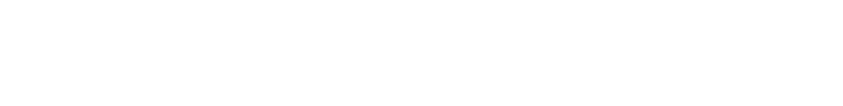  – нормативные затраты на оказание i-й муниципальной услуги, включенной в общероссийские базовые (отраслевые) перечни или региональный перечень;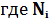  – объем установленной муниципальным заданием i-й муниципальной услуги;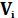  – нормативные затраты на выполнение w-й работы, включенной в региональный перечень;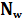  – размер платы (тариф, цена) за оказание i-й муниципальной услуги в соответствии с пунктом 19 статьи 3, установленный муниципальным заданием;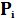  – затраты на уплату налогов, в качестве объекта налогообложения по которым признается имущество Учреждения;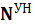  – затраты на содержание имущества учреждения, не используемого для оказания муниципальных услуг (выполнения работ) и для общехозяйственных нужд (далее – не используемое для выполнения муниципального задания имущество).».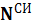 3. Нормативные затраты на оказание муниципальной услуги рассчитываются на единицу показателя объема оказания услуги, установленного в муниципальном задании, на основе определяемых в соответствии с настоящим Положением базового норматива затрат и корректирующих коэффициентов к базовым нормативам затрат (далее – корректирующие коэффициенты), с соблюдением общих требований к определению нормативных затрат на оказание муниципальных услуг, применяемых при расчете объема финансового обеспечения выполнения муниципального задания на оказание муниципальных услуг (выполнение работ) Учреждением в соответствующих сферах деятельности (далее – общие требования), утверждаемых нормативно-правовыми актами Костино-Быстрянского сельского поселения. Нормативные затраты рассчитываются с учетом методических рекомендаций по расчету подушевых нормативов финансирования социальных услуг, утвержденных постановлением правительства Российской Федерации от 01.12.2014 №1285 «О расчете подушевых нормативов финансирования социальных услуг».4. Значения нормативных затрат на оказание муниципальной услуги утверждаются в отношении бюджетных учреждений –Учредителем.5. Базовый норматив затрат на оказание муниципальной услуги состоит из базового норматива:затрат, непосредственно связанных с оказанием муниципальной услуги;затрат на общехозяйственные нужды на оказание муниципальной услуги.Базовый норматив затрат рассчитывается исходя из затрат, необходимых для оказания муниципальной услуги, с соблюдением показателей качества оказания муниципальной услуги, а также показателей, отражающих отраслевую специфику муниципальной услуги (содержание, условия (формы) оказания муниципальной услуги), установленных в общероссийских базовых (отраслевых) перечнях или региональном перечне  (далее – показатели отраслевой специфики), отраслевой корректирующий коэффициент при которых принимает значение, равное 1.»6. При определении базового норматива затрат применяются нормы материальных, технических и трудовых ресурсов, используемых для оказания муниципальной услуги, установленные нормативными правовыми актами Российской Федерации,  Ростовской области и муниципальными правовыми актами Костино-Быстрянского сельского поселения, а также межгосударственными, национальными (государственными) стандартами Российской Федерации, строительными нормами и правилами, санитарными нормами и правилами, стандартами, порядками и регламентами оказания муниципальных услуг в установленной сфере (далее – стандарты услуги).При отсутствии норм, выраженных в натуральных показателях, установленных стандартом услуги, в отношении муниципальной услуги в установленной сфере деятельности, оказываемой Учреждениями, нормы, выраженные в натуральных показателях, определяются на основе анализа и  усреднения показателей деятельности Учреждения, которое имеет минимальный объем затрат на оказание единицы муниципальной услуги в установленной сфере деятельности при выполнении требований к качеству оказания муниципальной услуги в установленной сфере деятельности, отраженных в общероссийских базовых (отраслевых) перечнях или региональном перечне (далее – Метод наиболее эффективного учреждения).7. В базовый норматив затрат, непосредственно связанных с оказанием муниципальной услуги, включаются:1) затраты на оплату труда, в том числе начисления на выплаты по оплате труда работников, непосредственно связанных с оказанием муниципальной услуги, (далее – работники, непосредственно связанные с оказанием муниципальной услуги), включая страховые взносы в Пенсионный фонд (ГУ ОПФР по Ростовской области), Государственное учреждение – Ростовское региональное отделение Фонда социального страхования  Российской Федерации и Федеральный фонд обязательного медицинского страхования в соответствии с трудовым законодательством и иными нормативными правовыми актами, содержащими нормы трудового права (далее – начисления на выплаты по оплате труда);2) затраты на приобретение материальных запасов, потребляемых (используемых) в процессе оказания муниципальной услуги:затраты на приобретение медикаментов, перевязочных средств, медицинских расходных материалов и изделий медицинского назначения;затраты на приобретение медицинского инструментария;затраты на приобретение продуктов питания;затраты на приобретение и реставрацию музейных предметов;затраты на приобретение учебников и учебных пособий, а также учебно-методических материалов, средств обучения и воспитания;3) иные затраты, непосредственно связанные с оказанием муниципальной услуги:затраты на повышение квалификации основного персонала в случаях, установленных законодательством;затраты на командировочные расходы, связанные с повышением квалификации основного персонала.8. В базовый норматив затрат на общехозяйственные нужды на оказание муниципальной услуги включаются:1) затраты на коммунальные услуги;2) затраты на содержание объектов недвижимого имущества:затраты на содержание и ремонт общего имущества в здании, сооружении, помещение в котором принадлежит на праве оперативного управления Учреждению;затраты на обслуживание систем видеонаблюдения, «тревожных кнопок», контроля доступа в здание;затраты на обслуживание противопожарного оборудования, систем охранно-пожарной сигнализации;затраты на текущий ремонт и техническое обслуживание зданий и сооружений;затраты на приобретение топлива для котельных;затраты на санитарную обработку помещений;затраты на вывоз твердых бытовых отходов;3) затраты на содержание объектов особо ценного движимого имущества:затраты на текущий ремонт и техническое обслуживание особо ценного движимого имущества;затраты на содержание транспорта, включая затраты на обязательное страхование гражданской ответственности владельцев автотранспортных средств и приобретение горюче-смазочных материалов;4) затраты на приобретение услуг связи;5) затраты на приобретение транспортных услуг;6) затраты на оплату труда с начислениями на выплаты по оплате труда работников, которые не принимают непосредственного участия в оказании муниципальной услуги;7) затраты на услуги по медосмотру работников, которые не принимают непосредственного участия в оказании муниципальной услуги, в случаях, установленных законодательством; 8) затраты на прочие общехозяйственные нужды:затраты на арендную плату за пользование имуществом (в случае если аренда необходима для выполнения муниципального задания);затраты на услуги банков;затраты на услуги в области информационных технологий (в том числе приобретение неисключительных (пользовательских) прав на программное обеспечение);затраты на услуги прачечных;затраты на приобретение хозяйственного инвентаря, канцелярских товаров, расходных материалов к компьютерам и оргтехнике;затраты на приобретение моющих и дезинфицирующих средств;затраты на уборку помещений, в случае отсутствия в штатном расписании уборщиков служебных помещений;затраты на оказание услуг вневедомственной охраны муниципальных учреждений.9. В затраты, указанные в статье 3, пункта 8, подпункта 8, включаются затраты в отношении имущества Учреждения, используемого для выполнения муниципального задания и общехозяйственных нужд, в том числе на основании договора аренды (финансовой аренды) или договора безвозмездного пользования (далее – имущество, необходимое для выполнения муниципального задания) на оказание  муниципальной услуги.10. Значение базового норматива затрат на оказание муниципальной услуги утверждается Учредителем в отношении бюджетных учреждений общей суммой, с выделением:суммы затрат на оплату труда с начислениями на выплаты по оплате труда работников, непосредственно связанных с оказанием муниципальной услуги, включая административно-управленческий персонал, в случаях, установленных стандартами услуги; суммы затрат на коммунальные услуги и содержание недвижимого имущества, необходимого для выполнения муниципального задания на оказание муниципальной услуги.При утверждении значения базового норматива затрат на оказание муниципальной услуги в установленной сфере, оказываемой Учреждением, указывается информация о натуральных нормах, необходимых для определения базового норматива затрат на оказание муниципальной услуги в установленной сфере, включающая наименование натуральной нормы, ее значение и источник указанного значения.При отсутствии натуральных норм указывается информация о применении Метода наиболее эффективного учреждения.11. Корректирующие коэффициенты, применяемые при расчете нормативных затрат на оказание муниципальной услуги, состоят из территориального корректирующего коэффициента и отраслевого корректирующего коэффициента, либо по решению Учредителя в отношении бюджетных учреждений из нескольких отраслевых корректирующих коэффициентов.12. В территориальный корректирующий коэффициент включаются: территориальный корректирующий коэффициент на оплату труда с начислениями на выплаты по оплате труда и территориальный корректирующий коэффициент на коммунальные услуги и на содержание недвижимого имущества.Значение территориального корректирующего коэффициента утверждается Учредителем в отношении бюджетных учреждений, с учетом условий, обусловленных территориальными особенностями и составом имущественного комплекса, необходимого для выполнения муниципального задания, и рассчитывается в соответствии с общими требованиями. 13. Отраслевой корректирующий коэффициент учитывает показатели отраслевой специфики, в том числе с учетом показателей качества муниципальной услуги, и определяется в соответствии с общими требованиями.Значение отраслевого корректирующего коэффициента утверждается Учредителем в отношении бюджетных учреждений.Значение отраслевого корректирующего коэффициента утверждается по каждой муниципальной услуге в установленной сфере деятельности с указанием ее наименования и уникального номера реестровой записи из общероссийских базовых (отраслевых) перечней или регионального перечня, а также наименование показателя отраслевой специфики.»14. Значения базовых нормативов затрат на оказание муниципальных услуг и отраслевых корректирующих коэффициентов подлежат размещению в порядке установленном Администрацией Костино-Быстрянского сельского поселения на официальном сайте в информационно-телекоммуникационной сети «Интернет» по размещению информации о государственных и муниципальных учреждениях (www.bus.gov.ru) и (или) на официальном сайте в информационно-телекоммуникационной сети «Интернет» Учредителя в отношении бюджетных учреждений.15. Нормативные затраты на выполнение работ определяются при расчете объема финансового обеспечения выполнения муниципального задания в порядке, установленном Учредителем в отношении бюджетных учреждений.16. Нормативные затраты на выполнение работы рассчитываются на работу в целом или в случае установления в муниципальном задании показателей объема выполнения работы – на единицу объема работы.В нормативные затраты на выполнение работы включаются, в том числе:затраты на оплату труда с начислениями на выплаты по оплате труда работников, непосредственно связанных с выполнением работы;затраты на приобретение материальных запасов, потребляемых (используемых) в процессе выполнения работы;затраты на повышение квалификации основного персонала в случаях, установленных законодательством;затраты на командировочные расходы, связанные с повышением квалификации основного персонала;затраты на услуги по медосмотру основного персонала в случаях, установленных законодательством; затраты на оплату коммунальных услуг;затраты на содержание объектов недвижимого имущества, необходимого для выполнения муниципального задания (в том числе затраты на арендные платежи); затраты на содержание объектов особо ценного движимого имущества, имущества, необходимого для выполнения муниципального задания; затраты на приобретение услуг связи;затраты на приобретение транспортных услуг;затраты на оплату труда с начислениями на выплаты по оплате труда работников, не связанных с выполнением работы, включая административно-управленческий персонал;затраты на услуги банков;затраты на услуги в области информационных технологий (в том числе приобретение неисключительных (пользовательских) прав на программное обеспечение);затраты на приобретение хозяйственного инвентаря, канцелярских товаров, расходных материалов к компьютерам и оргтехнике;затраты на приобретение моющих и дезинфицирующих средств;затраты на уборку помещений, в случае отсутствия в штатном расписании уборщиков служебных помещений;затраты на приобретение материалов для создания экспозиций, выставок;затраты на приобретение материалов для создания спектаклей, концертов. При определении нормативных затрат на выполнение работы применяются показатели материальных, технических и трудовых ресурсов, используемых для выполнения работы, установленные нормативными правовыми актами Российской Федерации, Ростовской области и Костино-Быстрянского сельского поселения, а также межгосударственными, национальными (государственными) стандартами Российской Федерации, строительными нормами и правилами, санитарными нормами и правилами, стандартами, порядками и регламентами выполнения работ в установленной сфере. Значения нормативных затрат на выполнение работы утверждаются Учредителем в отношении бюджетных учреждений.17. В объем финансового обеспечения выполнения муниципального задания включаются затраты на уплату налогов, в качестве объекта налогообложения по которым признается имущество Учреждения. В случае, если бюджетное учреждение оказывает муниципальные услуги (выполняет работы) для физических и юридических лиц за плату (далее – платная деятельность) сверх установленного муниципального задания, затраты, указанные в абзаце первом настоящего пункта, рассчитываются с применением коэффициента платной деятельности, который определяется как отношение планируемого объема финансового обеспечения выполнения муниципального задания, исходя из объемов субсидии, полученной из местного бюджета в отчетном финансовом году на указанные цели, к общей сумме, включающей планируемые поступления от субсидии на финансовое обеспечение выполнения муниципального задания (далее – субсидия) и доходов платной деятельности, исходя из указанных поступлений, полученных в отчетном финансовом году (далее – коэффициент платной деятельности).При расчете коэффициента платной деятельности не учитываются поступления в виде целевых субсидий, предоставляемых из областного бюджета, грантов, пожертвований, прочих безвозмездных поступлений от физических и юридических лиц, а также средства, поступающие в порядке  возмещения расходов, понесенных в связи с эксплуатацией областного имущества, переданного в аренду (безвозмездное пользование).   18. Затраты на содержание не используемого для выполнения муниципального задания имущества бюджетного учреждения, рассчитываются с учетом следующих затрат:на потребление электрической энергии в размере 10 процентов общего объема затрат бюджетного учреждения в части указанного вида затрат в составе затрат на коммунальные услуги;на потребление тепловой энергии в размере 50 процентов общего объема затрат бюджетного учреждения в части указанного вида затрат в составе затрат на коммунальные услуги.В случае, если бюджетное учреждение оказывает платную деятельность сверх установленного муниципального задания, затраты, указанные в настоящем пункте, рассчитываются с применением коэффициента платной деятельности.19. В случае, если бюджетное учреждение осуществляет платную деятельность в рамках установленного муниципального задания, по которому в соответствии с действующим законодательством предусмотрено взимание платы, объем финансового обеспечения выполнения муниципального задания, рассчитанный на основе нормативных затрат (затрат), подлежит уменьшению на объем доходов от платной деятельности исходя из объема муниципальной услуги (работы), за оказание (выполнение) которой предусмотрено взимание платы, размера платы (цены, тарифа), установленного в муниципальном задании, Учредителем в отношении бюджетных учреждений, с учетом положений, установленных действующим законодательством.20. В случае, если Учреждение оказывает муниципальные услуги в рамках установленного муниципального задания и получает средства в рамках участия в территориальных программах обязательного медицинского страхования, нормативные затраты (затраты), определяемые в соответствии с настоящим Положением, подлежат уменьшению в размере затрат, включенных в структуру тарифа на оплату медицинской помощи, установленную базовой программой обязательного медицинского страхования.21. Нормативные затраты (затраты), определяемые в соответствии с настоящим Положением, учитываются при формировании обоснований бюджетных ассигнований бюджета поселения на очередной финансовый год и плановый период.22. Финансовое обеспечение выполнения муниципального задания осуществляется в пределах бюджетных ассигнований, предусмотренных в бюджете поселения на указанные цели.Финансовое обеспечение выполнения муниципального задания бюджетным учреждением осуществляется путем предоставления субсидии. 23. Финансовое обеспечение оказания муниципальных услуг (выполнения работ) обособленными подразделениями Учреждения в случае, установленном пунктом 5 статьи 2 настоящего Положения, осуществляется в пределах рассчитанного в соответствии с настоящим Положением объема финансового обеспечения выполнения муниципального задания Учреждением в соответствии с правовым актом Учреждения, создавшего обособленное подразделение. По решению Учредителя в отношении бюджетных учреждений, указанный правовой акт подлежит согласованию с Учредителем в отношении бюджетных учреждений.Правовой акт, предусмотренный абзацем первым настоящего пункта, должен содержать также положения об объеме и периодичности перечисления средств на финансовое обеспечение выполнения муниципального задания в течение финансового года и порядок взаимодействия учреждения с обособленным подразделением. 24. Уменьшение объема субсидии в течение срока выполнения муниципального задания осуществляется только при соответствующем изменении муниципального задания.Изменения нормативных затрат,  определяемых в соответствии с настоящим Положением, в течении срока выполнения муниципального задания осуществляется (при необходимости) в случаях внесения изменений  в нормативные правовые акты Ростовской области и муниципальные правовые акты Костино-Быстрянского сельского поселения устанавливающие в том числе размеры выплат работникам (отдельным категориям работников) бюджетных и автономных учреждений, непосредственно связанных с оказанием муниципальной услуги (выполнением работы), приводящих к изменению объема финансового обеспечения выполнения муниципального задания.Объем субсидии может быть увеличен в течении срока выполнения муниципального задания в случае изменения законодательства Российской Федерации о налогах и сборах, в том числе отмены ранее установленных налоговых льгот. При досрочном прекращении выполнения муниципального задания по установленным в нем основаниям неиспользованные остатки субсидии в размере, соответствующем показателям, характеризующим объем неоказанных муниципальных услуг (невыполненных работ), подлежат перечислению в установленном порядке бюджетными учреждениями в бюджет Костино-Быстрянского сельского поселения и учитываются в порядке, установленном для учета сумм возврата дебиторской задолженности». При досрочном прекращении выполнения муниципального задания в связи с реорганизацией бюджетного учреждения неиспользованные остатки субсидии подлежат перечислению соответствующим бюджетным учреждениям, являющимся правопреемникам.25. Субсидия перечисляется в установленном порядке на счет территориального органа Федерального казначейства по месту открытия лицевого счета бюджетному учреждению.26. Предоставление бюджетному учреждению субсидии в течение финансового года осуществляется на основании соглашения о порядке и условиях предоставления субсидии, заключаемого Учредителем в отношении бюджетных учреждений, с бюджетным учреждением (далее – Соглашение), в соответствии с примерной формой соглашения о порядке и условиях предоставления субсидии на финансовое обеспечение выполнения муниципального задания на оказание муниципальных услуг (выполнение работ) согласно приложению № 3 к настоящему Положению (далее – примерная форма соглашения). Соглашение определяет права, обязанности и ответственность сторон, в том числе объем и периодичность перечисления субсидии в течение финансового года.Типовая форма соглашения, подготовленная Учредителем в отношении бюджетных, на основании примерной формы соглашения, согласовывается с сектором экономики и финансов Администрации Костино-Быстрянского сельского поселения. В случае внесения изменений в типовую форму соглашения изменения подлежат согласованию с сектором экономики и финансов Администрации Костино-Быстрянского сельского поселения.27. Перечисление субсидии осуществляется в соответствии с графиком, содержащимся в Соглашении или правовом акте, указанном в пункте 23 статьи 3, не реже одного раза в квартал в сумме, не превышающей:25 процентов годового размера субсидии в течение I квартала;50 процентов  годового размера субсидии в течение первого полугодия;75 процентов годового размера субсидии в течение 9 месяцев.Перечисление платежа, завершающего выплату субсидии,   в IV квартале должно осуществляться после предоставления в срок, установленный в муниципальном задании, бюджетным учреждениям   предварительного отчета о выполнении муниципального задания в части предварительной оценки достижения плановых показателей годового объема оказания муниципальных услуг  за соответствующий финансовый год, составленного по форме, аналогичной форме отчета о выполнении муниципального задания, предусмотренной приложением 2 к настоящему Положению. В предварительном отчете указываются показатели оценки по объему и качеству, запланированные к исполнению по завершении текущего финансового года ( с учетом фактического выполнения указанных показателей на отчетную дату). В случае если показатели предварительной оценки достижения плановых показателей годового объема оказания муниципальных услуг, указанные в предварительном отчете, меньше показателей, установленных в муниципальном задании (с учетом допустимых (возможных) отклонений), то муниципальное задание подлежит уточнению в соответствии с указанными в предварительном отчете показателями.Требования, установленные настоящим пунктом, не распространяются: на бюджетное учреждение, оказание услуг (выполнение работ) которого зависит от сезонных условий, если Учредителем, не установлено иное;на бюджетное учреждение, в отношении которого проводятся реорганизационные или ликвидационные мероприятия;на предоставление субсидии в части выплат в рамках указов Президента Российской Федерации от 07.05.2012 №597 « О мероприятиях по реализации государственной социальной политики».Предварительный отчет об исполнении муниципального задания в части работ за соответствующий финансовый год, представляется бюджетными учреждениями при установлении Учредителем, требования о его представлении в муниципальном задании. 28.  Бюджетные учреждения представляют соответственно Учредителю в отношении бюджетных учреждений отчет о выполнении муниципального задания по форме согласно приложению № 2 к настоящему Положению в соответствии с требованиями, установленными в муниципальном задании. Указанный отчет представляется в сроки, установленные муниципальным заданием, но не позднее 1 марта финансового года, следующего за отчетным.В случае, если органом, осуществляющим функции и полномочия учредителя в отношение бюджетных учреждений, предусмотрено представление отчета о выполнении муниципального задания в части, касающейся показателей объема оказания муниципальных услуг (выполнения работ), на иную дату (ежемесячно, ежеквартально), показатели отчета формируются на отчетную дату нарастающим итогом с начала года. При этом орган, осуществляющий функции и полномочия учредителя в отношении  бюджетных учреждений вправе установить плановые показатели достижения результатов на установленную им отчетную дату в процентах  от годового объема оказания муниципальных услуг (выполнения работ) или натуральных показателях как для муниципального задания в целом, так и относительно его части (с учетом неравномерного процесса их оказания (выполнения).      29. Контроль за выполнением муниципального задания бюджетными учреждениями осуществляют соответственно Учредитель в отношении бюджетных учреждений, а также иные органы в соответствии с действующим законодательством. Правила осуществления контроля Учредителем за выполнением муниципального задания устанавливаются указанными органами.30. Порядок возврата субсидий в объеме, который соответствует показателям муниципального задания, которые не были достигнуты (с учетом допустимых (возможных) отклонений), в случае, если муниципальное задание является не выполненным, устанавливается постановлением Администрации Костино-Быстрянского сельского поселения о мерах по обеспечению исполнения бюджета поселения.Муниципальное задание является невыполненным в случае недостижения (превышения допустимого (возможного) отклонения) показателей муниципального задания,  характеризующих объем оказываемых муниципальных услуг (выполняемых работ), а также показателей муниципального задания, характеризующих качество оказываемых муниципальных услуг (выполняемых работ), если такие показатели установлены в муниципальном задании.  Приложение № 1к Положению о формировании муниципального задания на оказание муниципальных услуг (выполнение работ) в отношении Учреждений Костино-Быстрянского сельского поселения и финансовом обеспечении выполнения муниципального заданияУТВЕРЖДАЮРуководитель(уполномоченное лицо)  __________________________________________________________________________________________(наименование Учредителя)___________   ___________     ________________    (должность)      (подпись)     (расшифровка подписи)« _____ » ___________________ 20___ г.МУНИЦИПАЛЬНОЕ ЗАДАНИЕ № 1)на 20___ год и плановый период 20___ и 20___ годовот « ______  »  __________________________ 20___ г.Наименование  УчрежденияКостино-Быстрянского сельского поселения (обособленного подразделения) _____________________________________________________________________________________________________________________________________________Виды деятельности Учреждения Костино-Быстрянского сельского поселения (обособленного подразделения) _____________________________________________________________________________________________________________________________________________ Вид УчрежденияКостино-Быстрянского сельского поселения __________________________________________________________________________________________                                                     (указывается вид  Учреждения Костино-Быстрянского сельского поселения                                                из общероссийских базовых (отраслевых) перечней или регионального перечня)ЧАСТЬ 1. Сведения об оказываемых муниципальных услугах 2)РАЗДЕЛ_____ 1. Наименование муниципальной услуги ________________________________________________________________________________________________________________________________________________________________________________.____________2. Категории потребителей муниципальной услуги _________________________________________________________________________________________________________________________________________________________________________________________________________________________________________________________________________________.3. Показатели, характеризующие объем и (или) качество муниципальной услуги3.1. Показатели, характеризующие качество муниципальной услуги 3)Допустимые (возможные) отклонения от установленных показателей качества муниципальной услуги, в пределах которых муниципальное задание считается выполненным, (процентов)3.2  Показатели, характеризующие объем муниципальной услуги Допустимые (возможные) отклонения от установленных показателей объема муниципальной услуги, в пределах которых муниципальное задание считается выполненным, (процентов) 4. Нормативные правовые акты, устанавливающие размер платы (цену, тариф) либо порядок ее установления.5. Порядок оказания муниципальной услуги5.1. Нормативные правовые акты, регулирующие порядок оказания муниципальных услуг ________________________________________________________________________________________________________________________________________________________________________                                                                      (наименование, номер и дата нормативного правового акта)5.2. Порядок информирования потенциальных потребителей муниципальной услугиЧАСТЬ 2. Сведения о выполняемых работах 4)РАЗДЕЛ _____1. Наименование работы  ________________________________________________________________________2. Категории потребителей работы ____________________________________________________________________________________________________________________________________________________________________________________________________________________________________________________________3. Показатели, характеризующие объем и (или) качество работы3.1.  Показатели, характеризующие качество работы 5)   3.2. Показатели, характеризующие объем работыДопустимые (возможные) отклонения от установленных показателей объема работы, в пределах которых муниципальное задание считается выполненным, (процентов)ЧАСТЬ 3. Прочие сведения о муниципальном задании 7)Основания для досрочного прекращения исполнениямуниципального задания ___________________________________________________________________________________________________________________________________________________________________________________________________________________________2. Иная информация, необходимая для исполнения(контроля за исполнением) муниципального задания ___________________________________________________________________________________________________________________________________________________________________________________________________3. Порядок контроля за исполнением муниципального задания4. Требования к отчетности о выполнении муниципального задания _________________________________________________________________________________________________________________________________________________________________________________________4.1. Периодичность представления отчетов овыполнении муниципального задания __________________________________________________________________________________________________________________________________________________________________________________________________________________4.2. Сроки представления отчетов о выполнении муниципального задания ___________________________________________________________________________________________________________________________________________________________________________________4.3.  Иные требования к отчетности о выполнении муниципального задания __________________________________________________________________________________________________________________________________________________________________________________5. Иные показатели, связанные с выполнением муниципального задания _____________________________________________________________________________________________________________________________________________________________________________________      2) Формируется при установлении муниципального задания на оказание муниципальной услуги (услуг) и работы (работ) и содержит требования к оказанию муниципальной услуги (услуг) раздельно по каждой из муниципальных услуг с указанием порядкового номера раздела.   3) Заполняется при установлении показателей, характеризующих качество муниципальной услуги, в общероссийских базовых (отраслевых) перечнях или региональном перечне.   4) Заполняется в соответствии с общероссийскими базовыми (отраслевыми) перечнями или региональным перечнем.   5) Заполняется в соответствии с кодом, указанным в общероссийских базовых (отраслевых) перечнях или региональном перечне (при наличии).Приложение № 2к Положению о формировании муниципального задания на оказание муниципальных услуг (выполнение работ) в отношении Учреждений Костино-Быстрянского сельского поселенияи финансовом обеспечении выполнения муниципального заданияОТЧЕТ О ВЫПОЛНЕНИИМУНИЦИПАЛЬНОГО ЗАДАНИЯ № 1)на 20___ год и плановый период 20___ и 20___ годовот « ______ »  __________________________ 20___ г.Наименование  Учреждения Костино-Быстрянского сельского поселения (обособленного подразделения) __________________________________________________________________________Виды деятельности Учреждения Костино-Быстрянского сельского поселения (обособленного подразделения)  __________________________________________________________________________                                                                               ______________________________________________________________Вид Учреждения Костино-Быстрянского сельского поселения _______________________________________________________________________________________________________ (указывается вид  Учреждения Костино-Быстрянского сельского поселения из общероссийских базовых (отраслевых)  перечней или регионального перечня)Периодичность __________________________________________________________________________________________ (указывается в соответствии с периодичностью предоставления отчета о выполнении муниципального задания, установленной  в муниципальном задании)ЧАСТЬ 1. Сведения об оказываемых муниципальных услугах 2)РАЗДЕЛ _____1. Наименование муниципальной услуги _____________________________________________________________________________________________________________________________________________________________________________2. Категории потребителей муниципальной услуги  __________________________________________________________
_________________________________________________________________________________________________________3. Сведения о фактическом достижении показателей, характеризующих объем и (или) качество муниципальнойуслуги3.1. Сведения о фактическом достижении  показателей, характеризующих качество муниципальной услуги 3.2.  Сведения о фактическом достижении  показателей, характеризующих объем муниципальной услуги ЧАСТЬ 2. Сведения о выполняемых работах 3)РАЗДЕЛ ____1. Наименование работы ____________________________________________________________________________________________________________________________________________________________________2. Категории потребителей работы ______________________________________________________________________________________________________________________________________________________________________________________________________________________________________________________3. Сведения о фактическом достижении показателей, характеризующих объем и (или) качество работы3.1. Сведения о фактическом достижении  показателей, характеризующие качество работы3.2. Сведения о фактическом достижении  показателей, характеризующих объем работыРуководитель (уполномоченное лицо)      ____________________       ____________________         _______________________________                                                                                   (должность)                           (подпись)                                      (расшифровка подписи)« _________ » __________________________________ 20___ г. 2) Формируется при установлении муниципального задания на оказание муниципальной услуги (услуг) и работы (работ) и содержит требования к оказанию муниципальной услуги (услуг) раздельно по каждой из муниципальных услуг с указанием порядкового номера раздела. 3) Формируется при установлении муниципального задания на оказание муниципальной услуги (услуг) и работы (работ) и содержит сведения о выполнении работы (работ) раздельно по каждой из работ с указанием порядкового номера разделаАдминистрация  Костино-Быстрянскогосельского поселенияМорозовского районаРостовской областиПОСТАНОВЛЕНИЕ01 февраля 2018 года                                                                            01 февраля 2018 года                                                                            №  16       №  16        О внесении изменений в постановление №70 от 27.10.2015г. «О порядке формирования муниципального задания на оказание муниципальных услуг (выполнение работ) в отношении муниципальных учреждений Костино-Быстрянского сельского поселения Морозовского района и финансового обеспечения выполнения муниципального задания»Глава Администрации Костино-Быстрянского сельского поселенияС.Н. ХлебниковУникальный номер реестровой записиПоказатель, характеризующий содержание муниципальной услугиПоказатель, характеризующий содержание муниципальной услугиПоказатель, характеризующий содержание муниципальной услугиПоказатель, характеризующий условия (формы) оказания муниципальной услугиПоказатель, характеризующий условия (формы) оказания муниципальной услугиПоказатель качества муниципальной услугиПоказатель качества муниципальной услугиПоказатель качества муниципальной услугиЗначение показателя качества муниципальной услугиЗначение показателя качества муниципальной услугиЗначение показателя качества муниципальной услугиДопустимые (возможные) отклонения от установленных показателей объема муниципальной услугиДопустимые (возможные) отклонения от установленных показателей объема муниципальной услугиУникальный номер реестровой записиПоказатель, характеризующий содержание муниципальной услугиПоказатель, характеризующий содержание муниципальной услугиПоказатель, характеризующий содержание муниципальной услугиПоказатель, характеризующий условия (формы) оказания муниципальной услугиПоказатель, характеризующий условия (формы) оказания муниципальной услугинаименование показателяединица измерения единица измерения 20__ год (очередной финансовый год)20__ год (1-й год планового периода)20__год (2-й год планового периода)Допустимые (возможные) отклонения от установленных показателей объема муниципальной услугиДопустимые (возможные) отклонения от установленных показателей объема муниципальной услугиУникальный номер реестровой записи___________(наименова-ниепоказателя)__________(наименова-ниепоказателя)__________(наименова-ниепоказателя)__________(наименова-ниепоказателя)__________(наименова-ниепоказателя)наименование показателянаименованиеКодпо ОКЕЙ20__ год (очередной финансовый год)20__ год (1-й год планового периода)20__год (2-й год планового периода)в процентахв абсолютных показателях123456789101112в процентахв абсолютных показателях234567891011121314УникальныйномерреестровойзаписиПоказатель, характеризующий содержание муниципальной услугиПоказатель, характеризующий содержание муниципальной услугиПоказатель, характеризующий содержание муниципальной услугиПоказатель, характеризующий условия (формы) оказания муниципальной услугиПоказатель, характеризующий условия (формы) оказания муниципальной услугиПоказатель объема муниципальной услугиПоказатель объема муниципальной услугиПоказатель объема муниципальной услугиЗначение показателя объема муниципальной услугиЗначение показателя объема муниципальной услугиЗначение показателя объема муниципальной услугиразмер платы (цена, тариф)размер платы (цена, тариф)размер платы (цена, тариф)Допустимые (возможные) отклонения от установленных показателей объема муниципальной услугиДопустимые (возможные) отклонения от установленных показателей объема муниципальной услугиУникальныйномерреестровойзаписиПоказатель, характеризующий содержание муниципальной услугиПоказатель, характеризующий содержание муниципальной услугиПоказатель, характеризующий содержание муниципальной услугиПоказатель, характеризующий условия (формы) оказания муниципальной услугиПоказатель, характеризующий условия (формы) оказания муниципальной услугинаименова-ние показателяединица измерения единица измерения 20__ год (очеред-ной финансо-вый год)20__ год (1-й год плано-вого периода)20__год (2-й год плано-вого периода)20__ год (очередной финансо-вый год)20__ год (1-й год плано-вого периода)20__ год (2-й год плано-вого периода)в процентахв абсолютных показателяхУникальныйномерреестровойзаписи_________(наимено-ваниепоказателя)________(наимено-ваниепоказателя)_________(наимено-ваниепоказателя)_________(наимено-ваниепоказателя)_________(наимено-ваниепоказателя)наименова-ние показателянаимено-ваниеКодпоОКЕЙ20__ год (очеред-ной финансо-вый год)20__ год (1-й год плано-вого периода)20__год (2-й год плано-вого периода)20__ год (очередной финансо-вый год)20__ год (1-й год плано-вого периода)20__ год (2-й год плано-вого периода)в процентахв абсолютных показателяхУникальныйномерреестровойзаписи_________(наимено-ваниепоказателя)________(наимено-ваниепоказателя)_________(наимено-ваниепоказателя)_________(наимено-ваниепоказателя)_________(наимено-ваниепоказателя)наименова-ние показателянаимено-ваниеКодпоОКЕЙ20__ год (очеред-ной финансо-вый год)20__ год (1-й год плано-вого периода)20__год (2-й год плано-вого периода)20__ год (очередной финансо-вый год)20__ год (1-й год плано-вого периода)20__ год (2-й год плано-вого периода)1234567891011121314151617Нормативный правовой актНормативный правовой актНормативный правовой актНормативный правовой актНормативный правовой актвидпринявший органдатаномернаименование12345Способ информированияСостав размещаемой информацииЧастота обновления информации123Уникальный номер Показатель, характеризующий содержание работы  (по перечню)9Показатель, характеризующий содержание работы  (по перечню)9Показатель, характеризующий содержание работы  (по перечню)9Показатель, характеризующий условия (формы) выполнения работы (по справочникам)Показатель, характеризующий условия (формы) выполнения работы (по справочникам)Показатель качества работыПоказатель качества работыПоказатель качества работыЗначение показателя качества работыЗначение показателя качества работыЗначение показателя качества работыДопустимые (возможные) отклонения от установленных показателей объема муниципальной услугиДопустимые (возможные) отклонения от установленных показателей объема муниципальной услугиреестровой записиПоказатель, характеризующий содержание работы  (по перечню)9Показатель, характеризующий содержание работы  (по перечню)9Показатель, характеризующий содержание работы  (по перечню)9Показатель, характеризующий условия (формы) выполнения работы (по справочникам)Показатель, характеризующий условия (формы) выполнения работы (по справочникам)наименование показателяединица измерения единица измерения 20__ год (очередной финансовый год)20__ год (1-й год планового периода)20__ год(2-й год планового периода)Допустимые (возможные) отклонения от установленных показателей объема муниципальной услугиДопустимые (возможные) отклонения от установленных показателей объема муниципальной услугиреестровой записи_________(наимено-ваниепоказателя)__________(наимено-ваниепоказателя)_________(наимено-ваниепоказателя)___________(наимено-ваниепоказателя)_________(наимено-ваниепоказателя)наименование показателянаименованиеКодпо ОКЕИ20__ год (очередной финансовый год)20__ год (1-й год планового периода)20__ год(2-й год планового периода)Допустимые (возможные) отклонения от установленных показателей объема муниципальной услугиДопустимые (возможные) отклонения от установленных показателей объема муниципальной услугиреестровой записи_________(наимено-ваниепоказателя)__________(наимено-ваниепоказателя)_________(наимено-ваниепоказателя)___________(наимено-ваниепоказателя)_________(наимено-ваниепоказателя)наименование показателянаименованиеКодпо ОКЕИ20__ год (очередной финансовый год)20__ год (1-й год планового периода)20__ год(2-й год планового периода)в процен-тахв абсолютных показателях1234567891011121314Допустимые (возможные) отклонения от установленных показателей качества работы, в пределах которых муниципальное задание считается выполненным, (процентов) Допустимые (возможные) отклонения от установленных показателей качества работы, в пределах которых муниципальное задание считается выполненным, (процентов) Допустимые (возможные) отклонения от установленных показателей качества работы, в пределах которых муниципальное задание считается выполненным, (процентов) Допустимые (возможные) отклонения от установленных показателей качества работы, в пределах которых муниципальное задание считается выполненным, (процентов) Допустимые (возможные) отклонения от установленных показателей качества работы, в пределах которых муниципальное задание считается выполненным, (процентов) Допустимые (возможные) отклонения от установленных показателей качества работы, в пределах которых муниципальное задание считается выполненным, (процентов) Допустимые (возможные) отклонения от установленных показателей качества работы, в пределах которых муниципальное задание считается выполненным, (процентов) Допустимые (возможные) отклонения от установленных показателей качества работы, в пределах которых муниципальное задание считается выполненным, (процентов) Допустимые (возможные) отклонения от установленных показателей качества работы, в пределах которых муниципальное задание считается выполненным, (процентов) Допустимые (возможные) отклонения от установленных показателей качества работы, в пределах которых муниципальное задание считается выполненным, (процентов) Допустимые (возможные) отклонения от установленных показателей качества работы, в пределах которых муниципальное задание считается выполненным, (процентов) Допустимые (возможные) отклонения от установленных показателей качества работы, в пределах которых муниципальное задание считается выполненным, (процентов) Допустимые (возможные) отклонения от установленных показателей качества работы, в пределах которых муниципальное задание считается выполненным, (процентов) Допустимые (возможные) отклонения от установленных показателей качества работы, в пределах которых муниципальное задание считается выполненным, (процентов) Уникальный номер реестровой записиПоказатель, характеризующий содержание работы (по справочникам)Показатель, характеризующий содержание работы (по справочникам)Показатель, характеризующий содержание работы (по справочникам)Показатель, характеризующий условия (формы) выполнения работы (по справочникам)Показатель, характеризующий условия (формы) выполнения работы (по справочникам)Показатель объема работыПоказатель объема работыПоказатель объема работыПоказатель объема работыЗначение показателя объема работыЗначение показателя объема работыЗначение показателя объема работыДопустимые (возможные) отклонения от установленных показателей объема муниципальной услугиДопустимые (возможные) отклонения от установленных показателей объема муниципальной услугиУникальный номер реестровой записиПоказатель, характеризующий содержание работы (по справочникам)Показатель, характеризующий содержание работы (по справочникам)Показатель, характеризующий содержание работы (по справочникам)Показатель, характеризующий условия (формы) выполнения работы (по справочникам)Показатель, характеризующий условия (формы) выполнения работы (по справочникам)наименованиепоказателяединица измерения единица измерения описание работы20__ год (очередной финансо-вый год)20__ год (1-й год планового периода)20__ год (2-й год планового периода)Допустимые (возможные) отклонения от установленных показателей объема муниципальной услугиДопустимые (возможные) отклонения от установленных показателей объема муниципальной услугиУникальный номер реестровой записи___________(наименова-ниепоказателя)___________(наименова-ниепоказателя)__________(наименова-ниепоказателя)___________(наименова-ниепоказателя)_________(наименова-ниепоказателя)наименованиепоказателянаименованиеКодпо ОКЕИописание работы20__ год (очередной финансо-вый год)20__ год (1-й год планового периода)20__ год (2-й год планового периода)Допустимые (возможные) отклонения от установленных показателей объема муниципальной услугиДопустимые (возможные) отклонения от установленных показателей объема муниципальной услугиУникальный номер реестровой записи___________(наименова-ниепоказателя)___________(наименова-ниепоказателя)__________(наименова-ниепоказателя)___________(наименова-ниепоказателя)_________(наименова-ниепоказателя)наименованиепоказателянаименованиеКодпо ОКЕИописание работы20__ год (очередной финансо-вый год)20__ год (1-й год планового периода)20__ год (2-й год планового периода)в процен-тахв абсолютных показа-телях123456789101112131415Формы контроляПериодичностьУчредитель и ГРСМБ Морозовского района осуществляющие контроль за оказанием услуги123Уникальный номер реестровой записиПоказатель, характеризующий содержание муниципальной услугиПоказатель, характеризующий содержание муниципальной услугиПоказатель, характеризующий содержание муниципальной услугиПоказатель, характеризующий условия (формы) оказания муниципальной услугиПоказатель, характеризующий условия (формы) оказания муниципальной услугиПоказатель качества муниципальной услугиПоказатель качества муниципальной услугиПоказатель качества муниципальной услугиПоказатель качества муниципальной услугиПоказатель качества муниципальной услугиПоказатель качества муниципальной услугиПоказатель качества муниципальной услугиПоказатель качества муниципальной услугиУникальный номер реестровой записиПоказатель, характеризующий содержание муниципальной услугиПоказатель, характеризующий содержание муниципальной услугиПоказатель, характеризующий содержание муниципальной услугиПоказатель, характеризующий условия (формы) оказания муниципальной услугиПоказатель, характеризующий условия (формы) оказания муниципальной услугинаименование показателяединица измерения единица измерения утверж-дено в муниципальном задании на годиспол-не-но на отчет-ную датудопус-тимое (возможное) отклонениеотклонение, пре-вышаю-щее допус-тимое (возмож-ное) значе-ниепри-чинаоткло-ненияУникальный номер реестровой записи_________ (наимено-ваниепоказа-теля)_________(наимено-ваниепоказа-теля)_________(наимено-ваниепоказа-теля)_________(наимено-ваниепоказа-теля)_________(наимено-ваниепоказа-теля)наименование показателянаименованиеКодпо ОКЕИутверж-дено в муниципальном задании на годиспол-не-но на отчет-ную датудопус-тимое (возможное) отклонениеотклонение, пре-вышаю-щее допус-тимое (возмож-ное) значе-ниепри-чинаоткло-нения1234567891011121314Уникальный номер реестровой записиПоказатель, характеризующий содержание муниципальной услугиПоказатель, характеризующий содержание муниципальной услугиПоказатель, характеризующий содержание муниципальной услугиПоказатель, характеризующий условия (формы) оказания муниципальной услугиПоказатель, характеризующий условия (формы) оказания муниципальной услугиПоказатель объема муниципальной услугиПоказатель объема муниципальной услугиПоказатель объема муниципальной услугиПоказатель объема муниципальной услугиПоказатель объема муниципальной услугиПоказатель объема муниципальной услугиПоказатель объема муниципальной услугиПоказатель объема муниципальной услугиразмер платы(цена, тариф)Уникальный номер реестровой записиПоказатель, характеризующий содержание муниципальной услугиПоказатель, характеризующий содержание муниципальной услугиПоказатель, характеризующий содержание муниципальной услугиПоказатель, характеризующий условия (формы) оказания муниципальной услугиПоказатель, характеризующий условия (формы) оказания муниципальной услугинаимено-вание пока-за-теляединица измерения единица измерения утверждено в муниципа-льном зада-нии на годисполнено на отчетную датудопустимое (воз-мож-ное) отк-ло-нениеоткло-нение, превыша-ющее допус-тимое (возможное) значе-ниепричина откло-ненияразмер платы(цена, тариф)Уникальный номер реестровой записи___________(наименованиепоказателя)_________(наимено-ваниепоказателя)_________(наимено-ваниепоказателя)___________(наимено-ваниепоказателя)_________(наимено-ваниепоказателя)наимено-вание пока-за-телянаимено-ваниеКодпо ОКЕИутверждено в муниципа-льном зада-нии на годисполнено на отчетную датудопустимое (воз-мож-ное) отк-ло-нениеоткло-нение, превыша-ющее допус-тимое (возможное) значе-ниепричина откло-ненияразмер платы(цена, тариф)123456789101112131415Уникаль-ный номер реест-ровой запи-сиПоказатель, характеризующий содержание муниципальной услугиПоказатель, характеризующий содержание муниципальной услугиПоказатель, характеризующий содержание муниципальной услугиПоказатель, характеризую-щий условия (формы) оказания муниципальной услугиПоказатель, характеризую-щий условия (формы) оказания муниципальной услугиПоказатель качества работыПоказатель качества работыПоказатель качества работыПоказатель качества работыПоказатель качества работыПоказатель качества работыПоказатель качества работыПоказатель качества работыУникаль-ный номер реест-ровой запи-сиПоказатель, характеризующий содержание муниципальной услугиПоказатель, характеризующий содержание муниципальной услугиПоказатель, характеризующий содержание муниципальной услугиПоказатель, характеризую-щий условия (формы) оказания муниципальной услугиПоказатель, характеризую-щий условия (формы) оказания муниципальной услугинаименование показа-теляединица измерения единица измерения утверждено в муниципальном задании на годиспол-нено на отчетную датудопустимое (возможное) отклонениеотклонение, превышающее допус-тимое (возмож-ное) значениепричина откло-ненияУникаль-ный номер реест-ровой запи-си_________(наименованиепоказателя)___________(наименованиепоказателя)___________(наименованиепоказателя)___________(наименованиепоказателя)___________(наименованиепоказателя)наименование показа-телянаимено-ваниекодпоОКЕЙутверждено в муниципальном задании на годиспол-нено на отчетную датудопустимое (возможное) отклонениеотклонение, превышающее допус-тимое (возмож-ное) значениепричина откло-нения1234567891011121314Уни-каль-ный но-мер реес-тро-вой запи-сиПоказатель, характеризующий содержание муниципальной услугиПоказатель, характеризующий содержание муниципальной услугиПоказатель, характеризующий содержание муниципальной услугиПоказатель, характеризующий условия (формы) оказания муниципальной услугиПоказатель, характеризующий условия (формы) оказания муниципальной услугиПоказатель объема работыПоказатель объема работыПоказатель объема работыПоказатель объема работыПоказатель объема работыПоказатель объема работыПоказатель объема работыПоказатель объема работыУни-каль-ный но-мер реес-тро-вой запи-сиПоказатель, характеризующий содержание муниципальной услугиПоказатель, характеризующий содержание муниципальной услугиПоказатель, характеризующий содержание муниципальной услугиПоказатель, характеризующий условия (формы) оказания муниципальной услугиПоказатель, характеризующий условия (формы) оказания муниципальной услугинаименование показа-теляединица измерения единица измерения утверж-дено в муни-ципаль-ном задании на годиспол-нено на отчет-ную датудопус-тимое (возможное) откло-нениеоткло-нение, превышающее допус-тимое (возмож-ное) значениепричинаотклоненияУни-каль-ный но-мер реес-тро-вой запи-си___________(наиме-нованиепоказателя)___________(наиме-нованиепоказателя)___________(наименованиепоказателя)___________(наименованиепоказателя)___________(наименованиепоказателя)наименование показа-телянаимено-ваниекодпо ОКЕИутверж-дено в муни-ципаль-ном задании на годиспол-нено на отчет-ную датудопус-тимое (возможное) откло-нениеоткло-нение, превышающее допус-тимое (возмож-ное) значениепричинаотклонения1234567891011121314